四川省（乐山市）地方标准DB XX/T XXXX—XXXX油菜-玉米-大豆轮作高效栽培技术规程High efficiency cultivation technique regulation of     rapeseed-maize-soybean rotation     XXXX - XX - XX发布XXXX - XX - XX实施       发布范围本文件规定了油菜-玉米-大豆轮作高效栽培技术的术语和定义、油菜-玉米-大豆轮作茬口安排及油菜、玉米、大豆的栽培技术。本文件适用于乐山市海拔400米及以下坝区、浅丘区耕地的油菜-玉米-大豆轮作栽培指导。规范性引用文件GB 4404.1 粮食作物种子第1部分：禾谷类GB 4404.2 粮食作物种子 第2部分：豆类GB/T 23391.1 玉米大、小斑病和玉米螟防治技术规范第1部分：玉米大斑病GB/T 23391.2 玉米大、小斑病和玉米螟防治技术规范第2部分：玉米小斑病GB/T 23391.3 玉米大、小斑病和玉米螟防治技术规范第3部分：玉米螟 NY/T 414 低芥酸低硫苷油菜种子DB51/T 1651 玉米螟绿色防控技术规程DB51/T 1859 玉米施肥技术规程DB5111/T 1 油菜免耕移栽分段机收技术规程术语和定义
油菜-玉米-大豆轮作 rapeseed-maize-soybean rotation是指油菜、玉米、大豆在同一地块上有顺序地在季节间和年度间轮换种植。油菜-玉米-大豆轮作茬口安排4月下旬~5月上旬，收获油菜；油菜收获后及时整地播种玉米；8月中、下旬玉米收获后，及时种植大豆，应于8月底前整地播种大豆，菜用可在10月中下旬适时收获，粒用可在11月中下旬适时收获；10月上、中旬进行油菜育苗，11月中下旬大豆收获结束后，及时免耕移栽油菜。玉米栽培技术品种选择选用丰产优质、抗逆性强的早熟品种。种子质量应符合 GB 4404.1 的要求。播种时间及方式4月下旬~5月上旬油菜收获后及时免耕或翻耕直播玉米，行距80 cm~90 cm，窝距50 cm，每窝播种3粒或4粒，每窝定植2株。施肥玉米施肥技术参照 DB51/T 1859 进行。主要病虫害防治玉米大斑病防治参照 GB/T 23391.1 进行，玉米小斑病防治参照 GB/T 23391.2 进行，玉米螟防治参照 GB/T 23391.3、DB51/T 1651 进行。收获玉米80%以上的穗包叶变黄干枯，籽粒乳线消失，籽粒基部出现黑色层，包叶蓬松，玉米进入成熟期，宜进行收获。大豆栽培技术品种选择晚秋种植大豆应选用生长期短，早熟，光反应迟钝，抗病力强，株型紧凑、适应强的品种。种子质量应符合GB 4404.2 的要求。整地玉米收获后，清理秸秆。为了保证苗全、苗齐，抢时播种大豆时采用开厢免耕直播为好，开厢宽度1.5 m～2.0 m，厢沟深度15 cm，厢沟宽度20 cm，并开好深为25 cm左右的围沟，做到沟沟相通，涝能排、旱能灌。开沟泥土要均匀。厢面整平，以免厢面积水。对于排水较好的旱地，也可在前茬作物收获后直接免耕直播大豆。种子处理播前对种子进行晾晒，精选种子，去除破碎、霉变及受病虫危害的种子，将筛选好的种子晾晒 1 d～2 d。播种最适播期为8月10～20日，最迟不晚于8月底。播种方式以免耕直播为宜，播种规格行距27～33 cm，窝距13～24 cm，撬窝点播，每窝3～4粒即可，每窝留苗2株，每666.7 m2用种量9kg~12 kg。 田间管理水肥管理播种后如果天气连续晴朗且温度较高，应早（晚）浇水湿窝或灌跑马水1次，如果遇到降水较多，应及时做好排水防止积水。施肥原则是重底肥、早追肥。底肥：折合每666.7 m2施用农家肥1000.00～1500.00 kg、尿素10.00～15.00 kg、钙镁磷肥30.00～40.00 kg、硼砂0.50 kg。追肥：分枝期，折合每666.7 m2追施尿素5.00 kg，天晴叶面无水珠时均匀撒施；初花期（播种后30 d左右）和鼓荚期（播后50 d左右），进行叶面追肥，每次追肥折合每666.7 m2用0.50 kg尿素和0.15 kg磷酸二氢钾兑水50 L，在阴天或晴天下午5时后对叶片喷施，以促进开花、鼓荚、成熟。中耕除草出苗后及时查看苗情，如有缺苗需及时补苗，保证全苗。秋大豆播后约半月，需结合施肥进行中耕除草培土，培土高度略高于子叶节，以利土壤通气、根系生长和防除杂草。病虫害防治坚持预防为主，综合防治，合理安全使用农药，合理安排施药次数和施药量，确保大豆质量安全。虫害防治秋大豆主要虫害有豆杆蝇、豆卷叶螟、蚜虫、菜青虫、豆荚螟、红蜘蛛等。豆杆蝇防治，在大豆播种时每666.7 m2用5%辛硫磷颗粒剂 1.8 kg~2.25 kg丢窝，药效可持续 25 天左右，待出苗1周以后，可用50%辛硫磷乳油、10%吡虫啉可湿性粉剂等1000倍液、75%灭蝇胺可湿粉剂1500倍液均匀喷雾防治豆杆蝇；初花期或稍前用辛硫磷 1200倍液防治菜青虫、卷叶螟等食叶害虫；花荚期用敌杀死 500~600 倍液防治豆荚螟，也可隔周连续用氧化乐果防治 2~3次。豆蚜，苗期田间豆蚜率在50 %以上，百株蚜量在 800 头以上时，或卷叶率达到5 %以上时，每666.7 m2用10 %吡虫啉可湿性粉剂30g 兑水30 L喷雾；红蜘蛛，每百株有虫 150 头以上，每666.7 m2用2.5 %联苯菊酯（天王星）乳油20 ml兑水30 L喷雾。病害防治秋大豆可能的病害主要有花叶病毒病、锈病、炭疽病、霜霉病等。花叶病毒病，发病时结合治蚜，每666.7 m2用20 %的吡虫啉可湿性粉剂30 g～40 g兑水50 L喷雾；孢囊线虫病，预防为主，合理施肥灌水增加植株抗病力，减少病害发生；锈病，发病初期防治，20 %三唑酮800倍液喷雾2 次～3 次，间隔5d～7 d；炭疽病，出苗至成熟均可发病，发病初期防治，50%多菌灵或50 %扑海因拌种，开花后喷 25 %炭特灵可湿性粉剂500 倍液或47 %加瑞农可湿性粉剂600 倍液；霜霉病，预防为主，用种子重量0.3%的90%乙磷铝或35%甲霜灵（瑞毒霉）可湿性粉剂拌种，发病初期喷 40 %百菌清悬浮剂600 倍液或58 %甲霜灵锰锌可湿性粉剂600 倍液进行防治。采收鲜食大豆：当80%以上植株豆荚饱满、豆荚呈翠绿色时可进行收获，作为蔬菜上市销售。干籽粒：当大豆植株落叶达到90%时可进行收获，收获时留低茬不留荚，割茬高度5cm~6cm，收获的粒用大豆进行去杂、去劣处理，保证大豆的商品质量。油菜栽培技术品种选择宜选用优质、高产、抗逆性强的早熟油菜品种。种子质量符合 NY/T 414 的要求。适时育苗10月上、中旬在苗床地进行油菜育苗，育苗技术参照 DB5111/T 1 进行。移栽11月中下旬大豆收获后，清理田园，免耕移栽油菜，行距0.5 m左右，窝距0.3 m左右，每窝栽2苗。田间管理及适时收获油菜田间管理及收获技术参照 DB5111/T 1 进行。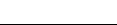 ICS  点击此处添加ICS号CCS  点击此处添加CCS号 5111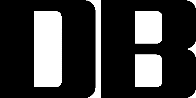 